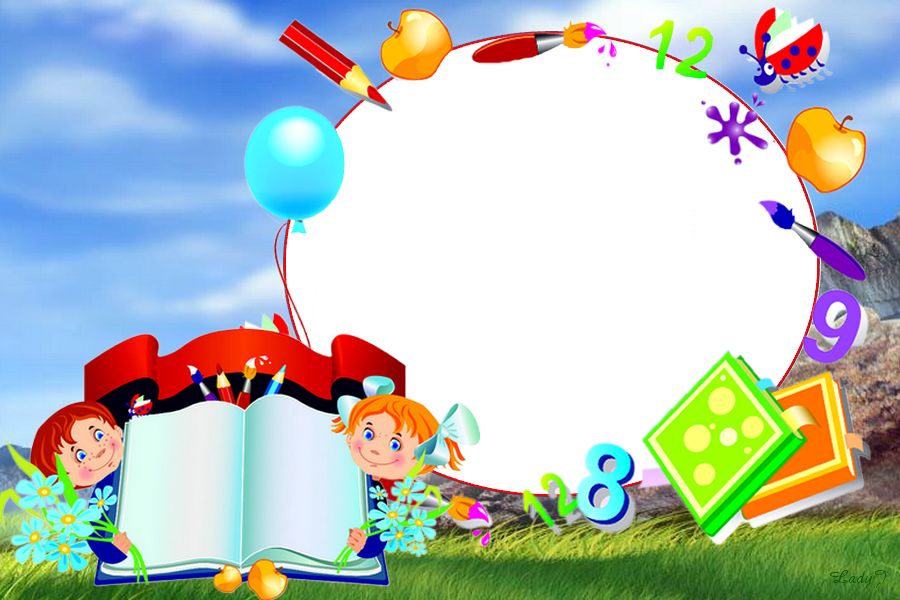 Kedves első osztályba készülő Gyerekek!Szeretettel várunk Benneteket és Szüleiteketegy vidám „Mese-délutánra”2018. január 30-án, kedden 16.00-tóla kincsesbányai iskolában! (F/1. terem)A leendő elsős tanító nénik: Zita néni és Annamari néni(Vargáné Gáspár Zita, Szendrey Annamária)